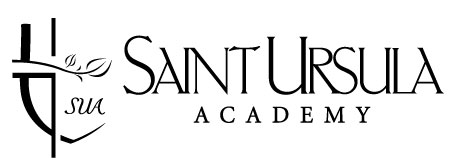 Educational Services Program Teacher Information on Student Learning Characteristics and PerformanceThis form should be completed by the student’s Tutor (if applicable), Math and Language Arts Teachers.Please list specific strengths in student performance you have observed (behavior and/or academics):Please list specific weaknesses in student performance you have observed (behavior and/or academics):Please list instructional techniques that have been most effective for this student:Please list the most important accommodations/modifications for this student:Does student complete and turn in homework/projects on time?	☐YES ☐NOIs this student capable of doing college preparatory work?               ☐YES ☐NOPlease add any comments on the student’s study habits, social adjustment, motivations, etc.:Please send completed form to Ms. Arielle Balz via email at abalz@saintursula.org, fax to 513-961-3856, or mail to Saint Ursula Academy, 1339 E. McMillan St., Cincinnati, OH 45206Student NameDateSchoolSchoolTeacher(s) Subject(s)